Играем в шахматы,  друзья!В нашем мире существует миллионы настольных игр, которые считаются основой рационального проведения досуга. Но именно шахматы являются лидером в данной области. И не только потому, что они способны принести нам радость идеального досуга. А еще и потому, что они позволяют нам развивать наше логическое мышление.После нового года наша шахматная гостиная вновь распахнула свои двери для любителей этой древней игры. Ребята 2-5 классов продолжили свои занятия на сайте «Меташкола», с азартом соревнуясь на шахматной доске. В школе регулярно проходят очные турниры по классическим шахматам среди учащихся 2-5  классов.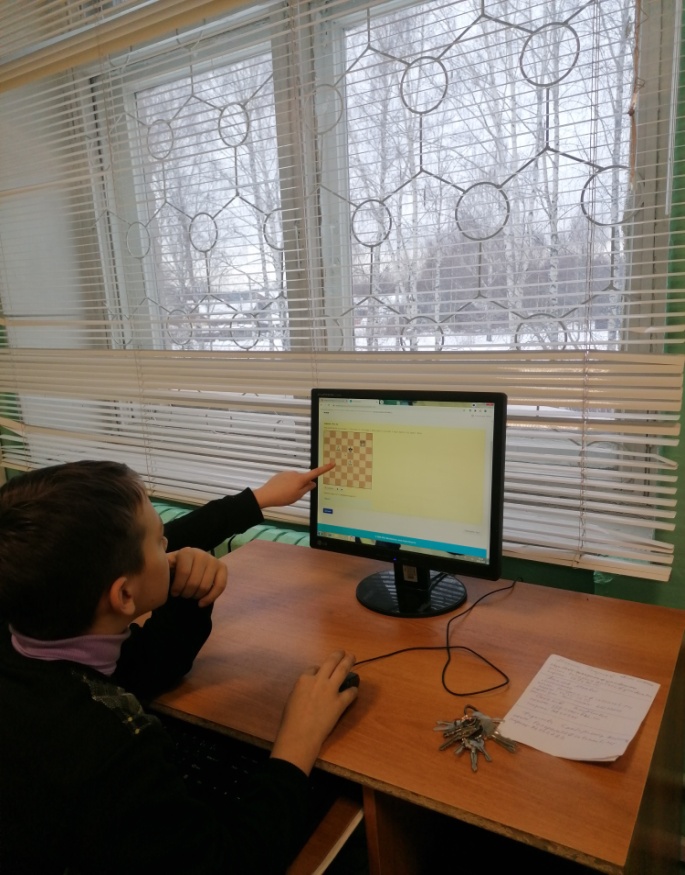 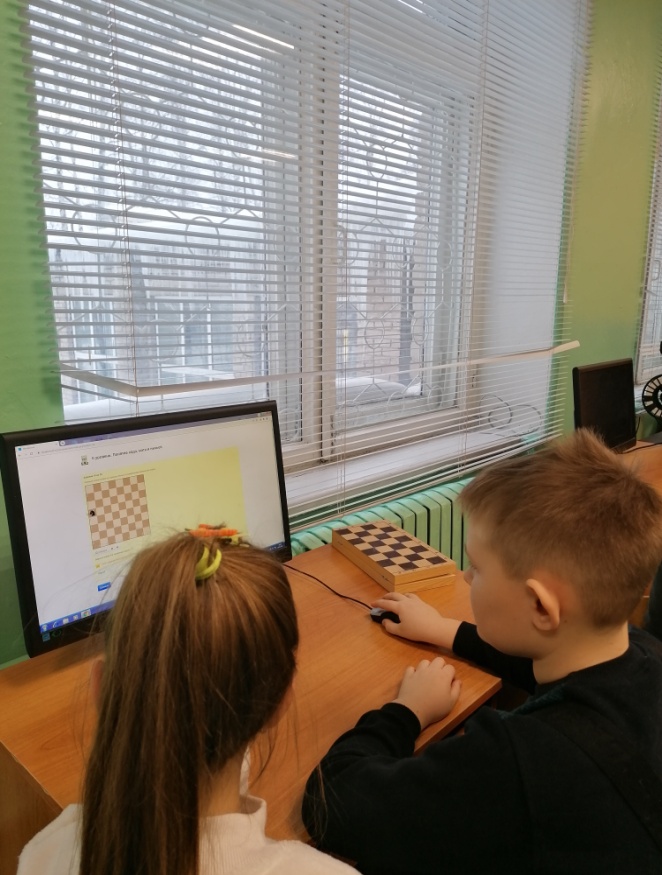 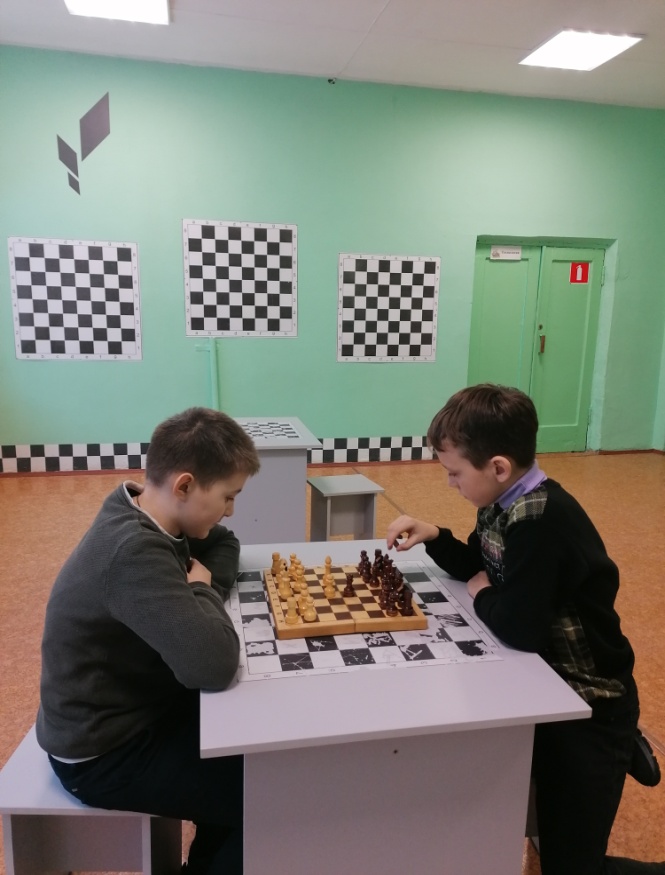 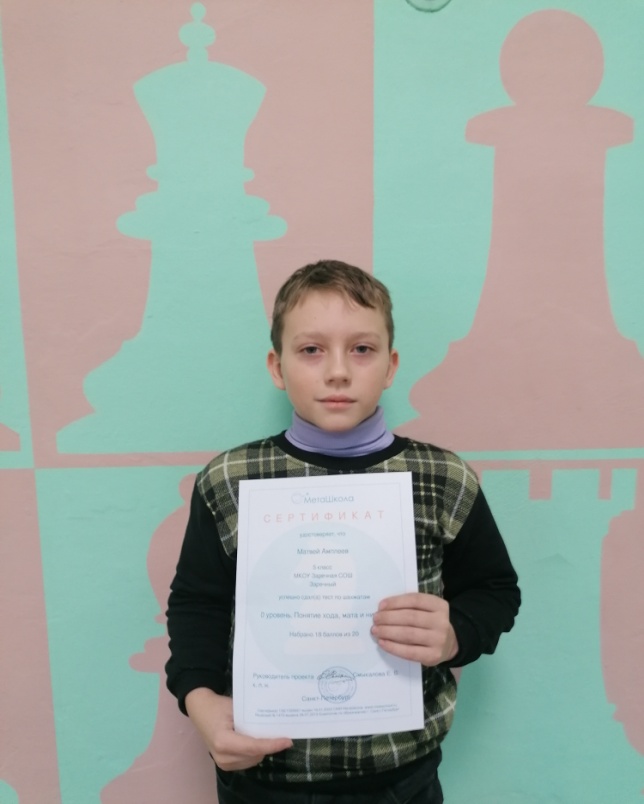 